PRAYERS OF THE CHURCHA:  Let us pray for the whole people of God in Christ Jesus,            and for all people according to their needs.         (A brief silence)A:  Father, in your loving care, you invite us to come before you as dear children. We thank you for the privilege of prayer and for the opportunity to come to you with all our needs. We come with the assurance that those who seek will find, for you, indeed, have found us. We pray the Holy Spirit would give us words to speak, even when we know not what to say.Lord, in your mercy,    C:   Hear our prayer.A:  Lord God, master of the elements, you are our strength and shield. Even as storms rage about us, we trust in your guidance and protection. Watch over all those who find themselves in hazardous conditions and are subject to the extremes of weather. Keep them safe and secure in your care.Lord, in your mercy,    C:   Hear our prayer.A:  Lord of Glory, you rule the universe in wisdom and might. Empower the leaders of all nations to lead with an authority guided by your wisdom and mercy. Grant that the rulers of nations might come to acknowledge you as the one, true God, and so doing may they lead their people according to your will.  Lord, in your mercy,    C:   Hear our prayer.A:  Gracious God, for many the sea of life becomes rough and strong winds seem to blow them off course.  Speak to those who are afraid and bring them your peace.  Fill with your goodness all who live with hunger, poverty, fear, depression, addiction or illness especially: [NAMES]    Walk with them and calm their fears.Lord, in your mercy,    C:   Hear our prayer.P:  Into your hands, O Lord, we commend all for whom we pray,trusting in your mercy; through you Son, Jesus Christ, our Lord.C:   Amen.Bulletin Page 4 of 4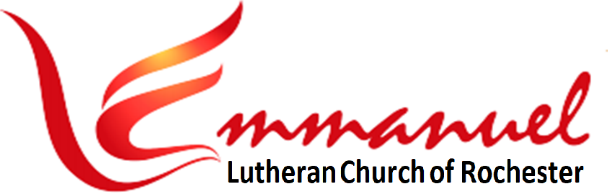 Worship - Eve of Pentecost 23	   Sat, Nov 12th, 2022 - 6pmPastor: Rev Tim Duesenberg	   Lutheran Book of WorshipPianist:  MarJean Damerval	   Service of the WordAnnouncements 		       * indicates stand as you are able*Hymn:   How Sweet the Name of Jesus Sounds (v.1,2,3)  LBW 345*Greeting: P:	The grace of our lord Jesus Christ, the love of God    	and the Communion of the Holy Spirit be with you all.             C: 	And also with you.P: 	In the beginning was the word.                                                 C: 	And the Word was with God, and the Word was God. P: 	In the word was life,  C: 	And the life was the light of all people.P: 	The word became flesh and lived among us,  C: 	And we have seen his glory, full of grace and truth.Salutation:      P: The Lord be with you. 	     C: And also with you.                     Prayer of the Day:     P: Let us pray:     Lord God, rule and govern our hearts and minds by your Holy Spirit, that while keeping the end of all things in mind, we may be stirred up to holiness in this life and come to be with you forever in that life to come. Grant this, we pray, through Jesus Christ, your Son, our Lord, who lives and reigns with you and the Holy Spirit, one God, now and forever.                               C:  Amen.Bulletin Page 1 of 4Hymn: ……….…. Oh, That the Lord Would Guide My Ways …. LBW 480 First Lesson ………………..…………..…...... Malachi 4:1-6 ….. Scripture Pg 1 Psalm 98 ….………….…....……... (Read Responsively) .…. Scripture Pg 2 Second Lesson ................. 2 Thessalonians 3:1-13 …. Scripture Pg 3 *Gospel Verse …………………………….….…………….…… Alleluia .…. LBW Pg 83 *Holy Gospel ......................................... Luke 21:5-36 …. Scripture Pg 4 Sermon .................................................................…. Rev Tim Duesenberg Hymn: ………………….…… My Hope is Built on Nothing Less ….. LBW 294 *Confession: 	P: 	In Christ, you have heard the word of truth, The gospel of your salvation.C: 	 We believe in Him and are marked With the seal of the promised Holy Spirit.P:  	Living together in trust and hope, we confess our faith:Apostles’ Creed ……….…………………..……...…………….................….. LBW Pg 128I Believe in God, the Father Almighty, Creator of Heaven & Earth.                                         I Believe in Jesus Christ, His Only Son, Our Lord.                             He Was Conceived by the Power of the Holy Spirit and Born of the Virgin Mary. He Suffered Under Pontius Pilate, Was Crucified, Died, and Was Buried. He Descended Into Hell.  On the Third Day He Rose Again. He Ascended Into Heaven, And is Seated at the Right Hand of the Father.             He Will Come Again to Judge the Living and the Dead.  I Believe in the Holy Spirit,    The Holy catholic Church,              The Communion of Saints,     The Forgiveness of Sins,               The Resurrection of The Body, And the Life Everlasting. Amen.Bulletin Page 2 of 4P: 	Build yourselves up on your most holy faith; C: 	Pray in the Holy Spirit.P: 	Keep yourselves in the love of God; C: 	Look forward to the mercy of our Lord Jesus ChristP: 	If anyone is in Christ, there is a new creation: C: 	Everything old has passed away; Behold, everything has become new!P:	God has given us the ministry of Reconciliation. Therefore, let us be reconciled to God and to one another. Gracious God,C:  Have mercy on us. In your compassion forgive us our sins, known and unknown, things done and left undone. Uphold us by your Spirit so that we may live and serve you in newness of life, to the honor and glory of your holy name; through Jesus Christ our Lord. Amen.P:   Almighty God have mercy on you, forgive you all your sins      thru our Lord Jesus Christ, strengthen you in all goodness,      and by the power of the Holy Spirit keep you in eternal life.C:    Amen.P:   Sisters and brothers, rejoice. Mend your ways,       encourage one another, agree with one another,       live in peace. The peace of the Lord be with you always.C:   And also with you.	The Prayers of the Church ……….….…..…...……………………... Bulletin Pg 4*Lord’s Prayer ….………….…… (Traditional Version) .…. Scripture Pg 4*Benediction .………..………….……..…………………..…..…..……………… LBW Pg 130Hymn: ……… He Leadeth Me: Oh, Blessed Thought (v.1,4) …. LBW 501Dismissal Bulletin Page 3 of 412But before all this they will lay their hands on you and persecute you, delivering you up to the synagogues and prisons, and you will be brought before kings and governors for my name’s sake. 13This will be your opportunity to bear witness. 14Settle it therefore in your minds not to meditate beforehand how to answer, 15for I will give you a mouth and wisdom, which none of your adversaries will be able to withstand or contradict. 16You will be delivered up even by parents and brothers and relatives and friends, and some of you they will put to death. 17You will be hated by all for my name’s sake. 18But not a hair of your head will perish. 19By your endurance you will gain your lives. 20But when you see Jerusalem surrounded by armies, then know that its desolation has come near.  21Then let those who are in Judea flee to the mountains, and let those who are inside the city depart, and let not those who are out in the country enter it, 22for these are days of vengeance, to fulfill all that is written. 23Alas for women who are pregnant and for those who are nursing infants in those days! For there will be great distress upon the earth and wrath against this people. 24They will fall by the edge of the sword and be led captive among all nations, and Jerusalem will be trampled underfoot by the Gentiles, until the times of the Gentiles are fulfilled. 25And there will be signs in sun and moon and stars, and on the earth distress of nations in perplexity because of the roaring of the sea and the waves, 26people fainting with fear and with foreboding of what is coming on the world. For the powers of the heavens will be shaken. 27And then they will see the Son of Man coming in a cloud with power and great glory. 28Now when these things begin to take place, straighten up and raise your heads, because your redemption is drawing near.”         29And he told them a parable: “Look at the fig tree, and all the trees. 30As soon as they come out in leaf, you see for yourselves and know that the summer is already near. 31So also, when you see these things taking place, you know that the kingdom of God is near. 32Truly, I say to you, this generation will not pass away until all has taken place. 33Heaven and earth will pass away, but my words will not pass away. 34But watch yourselves lest your hearts be weighed down with dissipation and drunkenness and cares of this life, and that day come upon you suddenly like a trap. 35For it will come upon all who dwell on the face of the whole earth. 36But stay awake at all times, praying that you may have strength to escape all these things that are going to take place, and to stand before the Son of Man.”P:     The Gospel of the Lord.               C:     Praise to you, O Christ.Scripture 4 of 4Malachi 4:1-61“For behold, the day is coming, burning like an oven, when all the arrogant and all evildoers will be stubble. The day that is coming shall set them ablaze, says the LORD of hosts, so that it will leave them neither root nor branch. 2But for you who fear my name, the sun of righteousness shall rise with healing in its wings. You shall go out leaping like calves from the stall. 3And you shall tread down the wicked, for they will be ashes under the soles of your feet, on the day when I act, says the LORD of hosts. 4Remember the law of my servant Moses, the statutes and rules that I commanded him at Horeb for all Israel. 5Behold, I will send you Elijah the prophet before the great and awesome day of the LORD comes. 6And he will turn the hearts of fathers to their children and the hearts of children to their fathers, lest I come and strike the land with a decree of utter destruction.”                   .                                       L:      The Word of the Lord.                          C:     Thanks be to God.*Lord’s Prayer: Traditional VersionOur Father, Who Art In Heaven, Hallowed Be Thy Name,Thy Kingdom Come, Thy Will Be Done, On Earth As It Is In Heaven.Give Us This Day Our Daily Bread. And Forgive Us Our Trespasses,As We Forgive Those Who Trespass Against Us.And Lead Us Not Into Temptation, But Deliver Us From Evil.For Thine Is The Kingdom, And The Power, And The Glory,Forever And Ever.  Amen.Scripture 1 of 4Psalm 98  (Read Responsively)1	Sing to the LORD a new song,	For he has done marvelous things.2	With his right hand and his holy arm	Has he won for himself the victory.3	The LORD has made known his victory;	His righteousness has he openly shown In the sight of the nations.4	He remembers his mercy and faithfulness To the house of Israel,And all the ends of the earth have seen 	The victory of our God.5	Shout with joy to the LORD, all you lands;	Lift up your voice, rejoice, and sing.6	Sing to the LORD with the harp,	With the harp and the voice of song.7	With trumpets and the sound of the horn	Shout with joy before the king, the LORD.8	Let the sea make a noise and all that is in it,	The lands and those who dwell therein.9	Let the rivers clap their hands,	And let the hills ring out with joy beforethe LORD, When he comes to judge the earth.10	In righteousness shall he judge the world	And the peoples with equity.Scripture 2 of 42nd Lesson: 2 Thessalonians 3:1-131Finally, brothers, pray for us, that the word of the Lord may speed ahead and be honored, as happened among you, 2and that we may be delivered from wicked and evil men. For not all have faith. 3But the Lord is faithful. He will establish you and guard you against the evil one. 4And we have confidence in the Lord about you, that you are doing and will do the things that we command. 5May the Lord direct your hearts to the love of God and to the steadfastness of Christ.  6Now we command you, brothers, in the name of our Lord Jesus Christ, that you keep away from any brother who is walking in idleness and not in accord with the tradition that you received from us. 7For you ourselves know how you ought to imitate us, because we were not idle when we were with you, 8nor did we eat anyone’s bread without paying for it, but with toil and labor we worked night and day, that we might not be a burden to any of you. 9It was not because we do not have that right, but to give you in ourselves an example to imitate. 10For even when we were with you, we would give you this command: If anyone is not willing to work, let him not eat. 11For we hear that some among you walk in idleness, not busy at work, but busybodies. 12Now such persons we command and encourage in the Lord Jesus Christ to do their work quietly and to earn their own living. 13As for you, brothers, do not grow weary in doing good.L:      The Word of the Lord.                          C:     Thanks be to God.*Gospel Reading: Luke 21:5-36C: Glory to you, O Lord.5While some were speaking of the temple, how it was adorned with noble stones and offerings, Jesus said, 6“As for these things that you see, the days will come when there will not be left here one stone upon another that will not be thrown down.”  7And the disciples asked him, “Teacher, when will these things be, and what will be the sign when these things are about to take place?”  8And he said, “See that you are not led astray. For many will come in my name, saying, ‘I am he!’ and, ‘The time is at hand!’ Do not go after them. 9And when you hear of wars and tumults, do not be terrified, for these things must first take place, but the end will not be at once.” 10Then he said to them, “Nation will rise against nation, and kingdom against kingdom. 11There will be great earthquakes, and in various places famines and pestilences. And there will be terrors and great signs from heaven.(Continued on next Page 4 of 4 )Scripture 3 of 4Worship Servants TonightGuest Pastor:				Rev Tim Duesenberg      Pianist:  	 			MarJean DamervalGreeters: 	 			Lee & Judy PearceScripture / Prayers Reader:	Lee PearceSound: 	 		  	Don HoltanRecording / Projection		Don HoltanSet-up and Take-down:		Julie SteffensonThanks for worshiping with us this evening. Your presence is your gift to us. We pray that our Service of Worship is a blessing to you. Sealed by the Holy Spirit and marked with the cross of Christ forever we are -- praising, proclaiming and practicing  --  Emmanuel,   God  with  us,   in  daily  life!Emmanuel Lutheran Church	 		3819 - 18th Avenue NW      (1965 Emmanuel Dr NW   Coming Soon) Rochester, MN 55901Phone: 507-206-3048              Website: 	         www.emmanuelofrochester.orgNew Email:	         EmmanuelRochesterNALC@gmail.com Facebook page:      Emmanuel Lutheran Church of Rochester, MNWorship Servants Next WeekGuest Pastor:				Rev John Saethre     Pianist:  	 			Mary Ann GrovenGreeters: 	 			Lee & Judy PearceScripture / Prayers Reader:	Deb VomhofCoffee, Juice and Treats:		Samia Nelson & Peg HoltanCredits and Contact InfoHow Sweet the Name of Jesus Sounds (v.1,2,3) LBW 345Verse 1	How Sweet the Name of Je-sus Sounds In a Be-live-er's Ear.It Soothes Our Sor-rows, Heals Our Wounds,  And Drives A-way All Fear.Verse 2	It Makes the Wound-ed Spir-it Whole  And Calms the Heart's Un-rest.'Tis Man-na to the Hun-gry Soul And to the Wea-ry, Rest.Verse 3	Dear Name, the Rock on Which I Build, My Shield and Hid-ing Place. My Ne-ver Fail-ing Trea-sury, Filled With Bound-less Stores of Grace.-----------------------------------------------------------Oh, That the Lord Would Guide My Ways LBW 480Verse 1 	Oh, That the Lord Would Guide My Ways To Keep His Stat-utes Still.Oh, That My God Would Grant Me Grace To Know and Do His Will.Verse 2	Or-der My Foot-steps by Your Word, And Make My Heart Sin-cere.Let Sin Have No Do-min-ion, Lord, But Keep My Con-science Clear.Verse 3	As-sist My Soul, to Apt to Stray, A Strict-er Watch to Keep.And Should I E'er For-get Your Way, Re-store Your Wan-d’ring Sheep.(Continued on Next Page) Hymns 1 of 3Verse 4	Make Me to Walk in Your Com-mands.'Tis a De-light-ful Road.Nor Let My Head, or Heart, or Hands Of-fend A-gainst My God.-----------------------------------------------------------My Hope is Built on Nothing Less LBW 294Verse 1	My Hope is Built on Noth-ing Less  			Than Je-sus' Blood and Righ-teous-ness.No Mer-it of My Own I Claim,  			But Whol-ly Lean on Je-sus' Name.Refrain	On Christ, the Sol-id Rock, I Stand.   			All Oth-er Ground is Sink-ing Sand.Verse 2	When Dark-ness Veils His Love-ly Face, I Rest on His Un-chang-ing Grace.In Ev-‘ry High and Storm-y Gale My An-chor Holds With-in the Veil. (Repeat Refrain)Verse 3	His Oath, His Cov-e-nant, His Blood Sus-tain Me in the Rag-ing Flood.When All Sup-ports are Washed A-way. He Then is All My Hope and Stay. (Repeat Refrain)Verse 4	When He Shall Come with Trum-pet Sound,    			Oh, May I Then in Him be Found,Clothed in His Righ-teous-ness A-lone, Re-deemed to Stand Be-fore the Throne. (Repeat Refrain)Hymns 2 of 3He Leadeth Me: Oh, Blessed Thought (v.1,4) LBW 501Verse 1	He Lead-eth Me: Oh, Bless-ed Thought.Oh, Words with Heav'n-ly Com-fort Fraught.What-e'er I Do, Wher-e'er I Be,Still 'Tis God's Hand That Lead-eth Me.Refrain 	He Lead-eth Me, He Lead-eth Me.By His Own Hand He Lead-eth Me.His Faith-ful Fol-l'wer I Would be,For By His Hand He Lead-eth Me.Verse 4	And When My Task on Earth is Done,When by Thy Grace the Vic-t'ry's Won,E'en Death's Cold Wave I Will Not Flee,Since God Through Jor-dan Lead-eth Me.Refrain 	He Lead-eth Me, He Lead-eth Me.By His Own Hand He Lead-eth Me.His Faith-ful Fol-l'wer I Would be,For By His Hand He Lead-eth Me.Hymns 3 of 3Calendar ItemsWed,	Nov 9	    Men’s Bible Study - 11am at OasisFri,	Nov 11	    Council Meeting – 2:30pm at OasisSat,	Nov 12	    Eve of Pentecost 23 Worship Service - 6pmWed,	Nov 16	    Men’s Bible Study - 11am at Oasis-and– 	    Women’s Bible Study – 1pm at Judy Pearce’sSat,	Nov 19	    Eve of Christ the King Worship Service - 6pmWed,	Nov 23	    Men’s Bible Study - 11am at Oasis-and– 	    Thanksgiving Eve Service w/Oasis – 6:30pmSat,	Nov 26	    Eve of Advent 1 Worship Service - 6pmWed,	Nov 30	    Men’s Bible Study - 11am at Oasis-and– 	    Women’s Bible Study – 1pm at Judy Pearce’sSat,	Dec 3	    10th Year Celebration and Pot Luck – 3:30pm -and–      Eve of Advent 2 Worship Service - 6pm	Wed,	Dec 7	    Men’s Bible Study - 11am at OasisFri,	Dec 9      Council Meeting – 2:30pm at Oasis Sat,	Dec 10	    Eve of Advent 3 Worship Service - 6pmWed,	Dec 14	    Men’s Bible Study - 11am at Oasis-and– 	    Women’s Bible Study – 1pm at Judy Pearce’sSat,	Dec 17	    Eve of Advent 4 Worship Service - 6pmWed,	Dec 21	    Men’s Bible Study - 11am at OasisSat,	Dec 24	    Christmas Eve Worship Service - 2pmWed,	Dec 28	    Men’s Bible Study - 11am at OasisSat,	Dec 31	    Bell Ringing Worship Service - 6pmNext WeekOur Pastor is Rev John SaethreCalendar and AnnouncementsMen’s Bible Study In-PersonJoin us at Oasis Church each Wednesday at 11am, Nov 16th, 23th & 30th and Dec 7th, 14th, 21st & 28th   to study the appointed Bible Readings for the week ahead.  Bring your Bible.Women’s Bible StudyJoin the women of Emmanuel at 1pm on Wed, Nov 16th & 30th and Dec 14th at Judy Pearce’s home to study "Twelve Ordinary Men" by John MacArthur.Thrivent Choice DollarsIf you have Thrivent Products, go online to www.thrivent.org         or  call  1-800-847-4836  to  designate  your  “Choice  Dollars”.Thanksgiving Eve WorshipOn Wed, Nov 23rd, Thanksgiving Eve, the Oasis Congregation has invited Emmanuel Lutheran to join their worship service at 6:30pm.Christmas Eve WorshipEmmanuel Lutheran will hold our regular weekly worship service on Sat, Dec 24th, Christmas Eve at 2pm here at Oasis.10th Year CelebrationOur 10th year celebration will be on Sat, Dec 3rd at 3:30pm             in the Oasis fellowship hall. In mid-November, there will                be a sign-up sheet in the Narthex for a pot luck meal.                  Also,  the  Ephesians  Devotions  Booklet  will   be   distributed.    A congregational huddle will follow the meal and program.Treats & Coffee Next WeekAfter worship service next week treats, coffee and juice will be provided by Samia Nelson and Peg Holtan in the Oasis Narthex.AnnouncementsCalendar ItemsWed,	Nov 9	    Men’s Bible Study - 11am at OasisFri,	Nov 11	    Council Meeting – 2:30pm at OasisSat,	Nov 12	    Eve of Pentecost 23 Worship Service - 6pmWed,	Nov 16	    Men’s Bible Study - 11am at Oasis-and– 	    Women’s Bible Study – 1pm at Judy Pearce’sSat,	Nov 19	    Eve of Christ the King Worship Service - 6pmWed,	Nov 23	    Men’s Bible Study - 11am at Oasis-and– 	    Thanksgiving Eve Service w/Oasis – 6:30pmSat,	Nov 26	    Eve of Advent 1 Worship Service - 6pmWed,	Nov 30	    Men’s Bible Study - 11am at Oasis-and– 	    Women’s Bible Study – 1pm at Judy Pearce’sSat,	Dec 3	    10th Year Celebration and Pot Luck – 3:30pm -and–      Eve of Advent 2 Worship Service - 6pm	Wed,	Dec 7	    Men’s Bible Study - 11am at OasisFri,	Dec 9      Council Meeting – 2:30pm at Oasis Sat,	Dec 10	    Eve of Advent 3 Worship Service - 6pmWed,	Dec 14	    Men’s Bible Study - 11am at Oasis-and– 	    Women’s Bible Study – 1pm at Judy Pearce’sSat,	Dec 17	    Eve of Advent 4 Worship Service - 6pmWed,	Dec 21	    Men’s Bible Study - 11am at OasisSat,	Dec 24	    Christmas Eve Worship Service - 2pmWed,	Dec 28	    Men’s Bible Study - 11am at OasisSat,	Dec 31	    Bell Ringing Worship Service - 6pmNext WeekOur Pastor is Rev John SaethreCalendar and AnnouncementsMen’s Bible Study In-PersonJoin us at Oasis Church each Wednesday at 11am, Nov 16th, 23th & 30th and Dec 7th, 14th, 21st & 28th   to study the appointed Bible Readings for the week ahead.  Bring your Bible.Women’s Bible StudyJoin the women of Emmanuel at 1pm on Wed, Nov 16th & 30th and Dec 14th at Judy Pearce’s home to study "Twelve Ordinary Men" by John MacArthur.Thrivent Choice DollarsIf you have Thrivent Products, go online to www.thrivent.org         or  call  1-800-847-4836  to  designate  your  “Choice  Dollars”.Thanksgiving Eve WorshipOn Wed, Nov 23rd, Thanksgiving Eve, the Oasis Congregation has invited Emmanuel Lutheran to join their worship service at 6:30pm.Christmas Eve WorshipEmmanuel Lutheran will hold our regular weekly worship service on Sat, Dec 24th, Christmas Eve at 2pm here at Oasis.10th Year CelebrationOur 10th year celebration will be on Sat, Dec 3rd at 3:30pm             in the Oasis fellowship hall. In mid-November, there will                be a sign-up sheet in the Narthex for a pot luck meal.                  Also,  the  Ephesians  Devotions  Booklet  will   be   distributed.    A congregational huddle will follow the meal and program.Treats & Coffee Next WeekAfter worship service next week treats, coffee and juice will be provided by Samia Nelson and Peg Holtan in the Oasis Narthex.Announcements